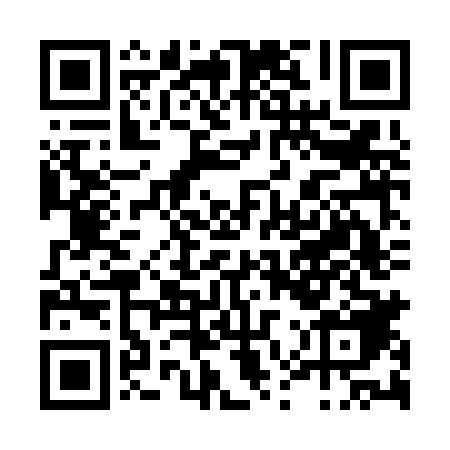 Prayer times for Vilarinho de Baixo, PortugalWed 1 May 2024 - Fri 31 May 2024High Latitude Method: Angle Based RulePrayer Calculation Method: Muslim World LeagueAsar Calculation Method: HanafiPrayer times provided by https://www.salahtimes.comDateDayFajrSunriseDhuhrAsrMaghribIsha1Wed4:426:291:306:268:3110:122Thu4:406:281:306:278:3210:133Fri4:386:271:306:288:3310:154Sat4:366:251:306:288:3410:165Sun4:356:241:296:298:3510:186Mon4:336:231:296:308:3610:207Tue4:316:221:296:308:3710:218Wed4:296:211:296:318:3910:239Thu4:276:191:296:318:4010:2410Fri4:266:181:296:328:4110:2611Sat4:246:171:296:338:4210:2712Sun4:226:161:296:338:4310:2913Mon4:216:151:296:348:4410:3114Tue4:196:141:296:348:4510:3215Wed4:186:131:296:358:4610:3416Thu4:166:121:296:358:4710:3517Fri4:156:111:296:368:4810:3718Sat4:136:101:296:378:4910:3819Sun4:126:091:296:378:5010:4020Mon4:106:091:296:388:5110:4121Tue4:096:081:296:388:5110:4322Wed4:076:071:296:398:5210:4423Thu4:066:061:306:398:5310:4524Fri4:056:061:306:408:5410:4725Sat4:036:051:306:408:5510:4826Sun4:026:041:306:418:5610:5027Mon4:016:041:306:418:5710:5128Tue4:006:031:306:428:5810:5229Wed3:596:021:306:428:5810:5330Thu3:586:021:306:438:5910:5531Fri3:576:011:316:439:0010:56